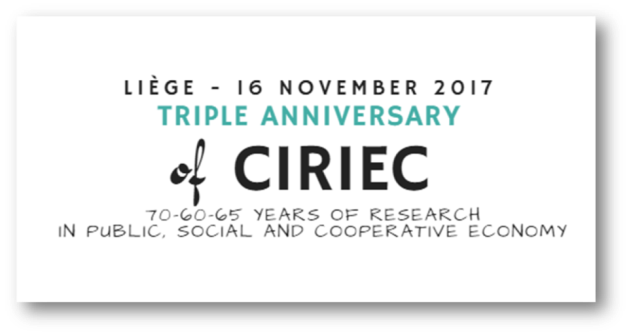 Merci d’indiquer votre participation en nous renvoyant ce formulaire complété pour le 
6 novembre au plus tard à : ciriec@ulg.ac.be. 
Bedankt om dit formulier voor 6 november 2017 terug te bezorgen aan: ciriec@ulg.ac.be M./Mme/Mlle (M./Mevr./Juff.) 	Société/Organisation  (Maatschappij/Organisatie) : 	Participera à / Zal deelnemen aan:	Triple Anniversaire du CIRIEC / Drie verjaardagen van CIRIEC	Discours de l’acte d’Anniversaire / Verjaardagstoespraak 
(Université de Liège, Place du XX Août 7, 4000 Liège)	Cocktail (après le discours/na de toespraak)
et sera accompagné de / en zal vergezeld door
		BEDANKT / MERCI! CIRIEC-Team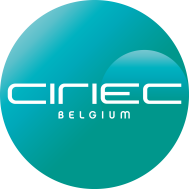 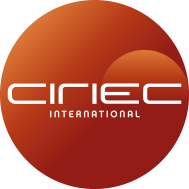 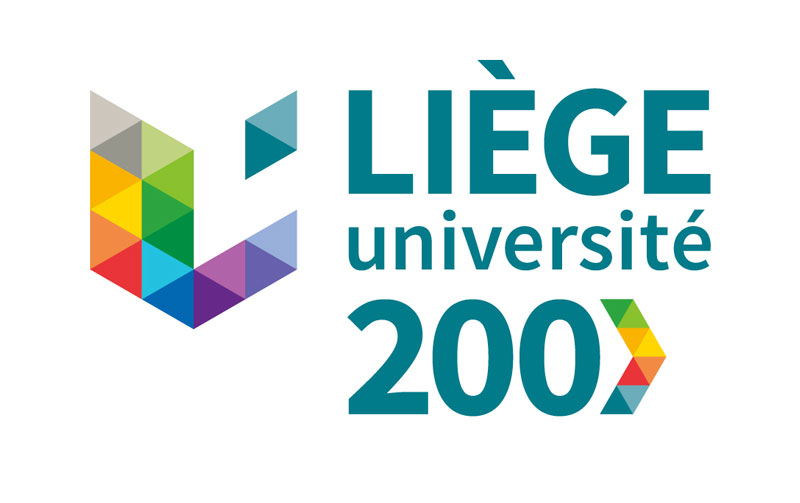 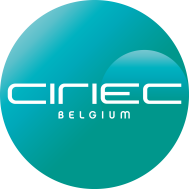 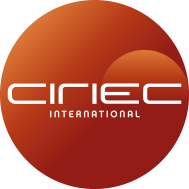 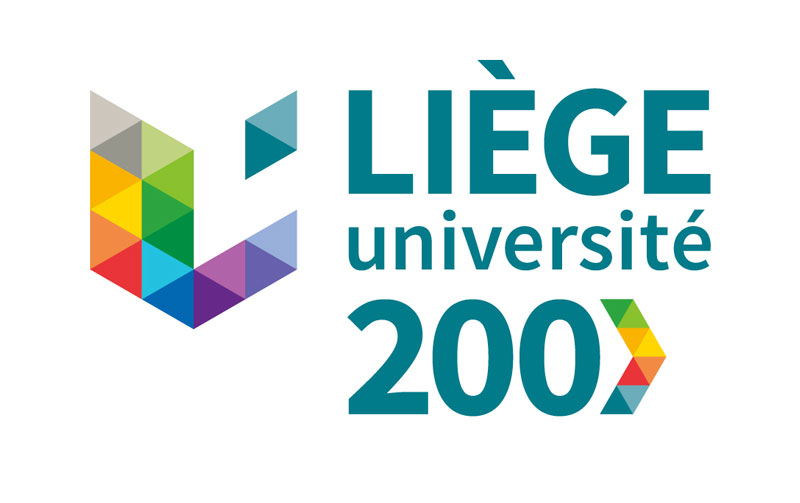 